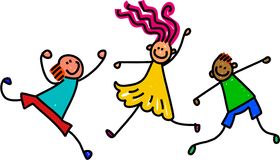 Pre-K 3 Specials Schedule Monday- Tuesday- Wednesday-Thursday- Friday- 